Obrazac Zahtjeva za 2018. Godinu PODACI O PODNOSITELJU ZAHTJEVAračunI Na osnovu Javnog poziva za subvencioniranje prihrane osnovnog stada ili pčelinjih zajednica podnosim Vam zahtjev za subvencioniranje dijela troškova prihrane pčelinjih zajednica.PRILOZI ZAHTJEVUSUGLASNOST PODNOSITELJA ZAHTJEVA (sukladno članku 7. Zakona o zaštiti osobnih podataka ( „Narodne novine“, br.103/03., 118/06., 41/08., 130/11. i 106/12.).Podnositelj zahtjeva za subvencioniranje pčelarstva na području Koprivničko–križevačke županije, popunjavanjem i potpisivanjem ovog obrasca daje izričitu privolu za prikupljanje i obrađivanje osobnih podataka navedenih u obrascu, u svrhu odobrenja financiranja/sufinanciranja  projekta od strane Koprivničko-križevačke županije, kao voditelja obrade osobnih podataka, te daje izričitu privolu da Koprivničko-križevačka županija ustupi na obradu osobne podatke iz ovog obrasca nadležnom ministarstvu, institucijama i Jedinicama lokalne samouprave koje vrše kontrolu potpore male vrijednosti u pčelarstvu, sve sukladno članku 7. Zakona o zaštiti osobnih podataka (''Narodne novine'', br. 103/03., 118/06., 41/08., 130/11. i 106/12.)._________________________                                                        __________________________________              (mjesto i datum)                                  (podnositelj zahtjeva)Koprivničko-križevačka županijaUpravni odjel za gospodarstvo, komunalne djelatnosti, poljoprivredu i međunarodnu suradnjuUlica Antuna Nemčića 548000 KoprivnicaZ – 100040ZAHTJEV ZA POTPORU male vrijednosti u pčelarstvuIME I PREZIME/NAZIV OBRTA/TVRTKE/OPG/ZADRUGEADRESA (ulica, kućni broj, mjesto. Pošta)GRAD/OPĆINA BROJ TELEFONA/MOBITELAOIB:EVIDENCIJSKI BROJ PČELARA:U SUSTAVU PDV-a (zaokružiti)DANENAZIV BANKE I SJEDIŠTEBROJ ŽIRO RAČUNA/IBANBroj računaIzdavatelj računaNeto iznos računaPDVUkupni iznos računaUkupnoIznos subvencijeZAHTJEVU PRILAŽEMDANEKopija računa o kupnji šećera (računi koji nisu R1 moraju biti ovjereni potpisom korisnika potpore) Dokaz o plaćanju po računimaKopija žiro-računa/IBANKopija osobne iskazniceRješenje o upisu u Upisnik poljoprivrednih gospodarstava Izjava o potpori male vrijednosti (u prilogu zahtjeva)DANEObavijest o provođenju stručnih edukacija iz područja poljoprivrede, ruralnog razvoja i drugim temama vezanim za unapređenje OPG-aObavijest o sudjelovanju na sajmovima, manifestacija, događajima na području i izvan granica Republike Hrvatske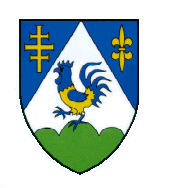 